                              Pracovný list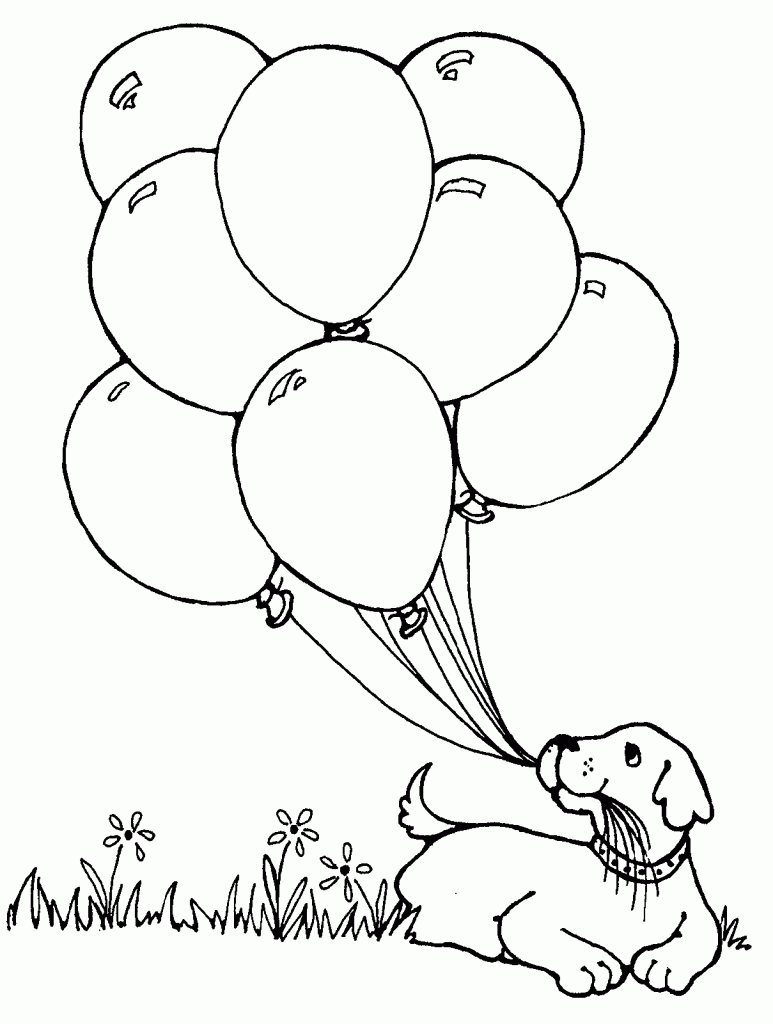 Máme   2     babiny  .Volajú    sa   Sabína    a Bibiana  .Alebo     Sabi    a Bibi  .Sabi     býva     u   nás  . Bibi     býva      sama   .Obe     sú     milé   .				Sabi       má      psa   .                                    Volá      sa       Bobi   .                                    Bibi     má    psa    Bona  .Prepíš slová........................................................................................................                  Sabína                              Bibiana